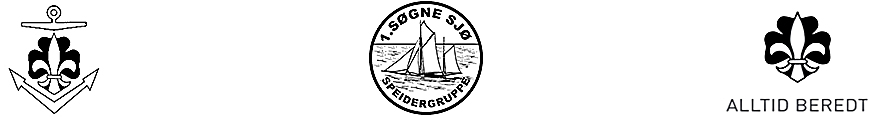 Vandrer-program Høst 2019Vandrer-program Høst 2019Vandrer-program Høst 2019Vandrer-program Høst 2019Vandrer-program Høst 2019Vandrer-program Høst 2019Dato:Når:OppmøteHva:Merknad:Ansv.:AugustAugust211800BådhuseOppstartBadetøy/ Vest28Seil tur på eget initiativSeptember41800BådhuseSeiling, MOB (Maxi,++)Vest, evt våtdraktAlle11              180011              1800BådhuseSeiling (Maxi++)VestAlle14-15          090014-15          0900BådhuseHettegenserløp (egen påmelding)Mer info kommer IKKETop Secret18              180018              1800BådhuseSeiling (Maxi++)Sydvest /VestAlle25              180025              1800BåthavnaJollerVest27-29KnabenMer info kommerOktober2Høst Ferie91800AvtalesKanoVestGH,SB, IRN16              180016              1800BådhuseMaxiVestGH,SB, IRN2323BådhuseMaxiVestGH,SB, IRN30Speider Fri, egen aktivitetNovember61800BådhuseKlargjøring MaxierAlle13              180013              1800MandalSvømmehallen til klokka 2000 Oppmøte i hallen, foreldre må selv ordne reisen. Sammen med småspeidere og stifinnereBadetøy og kr. 50,- + 10,-Geir/SB/IRN20              180020              1800BåthuseHjelpGeir/SB/IRN2424FergeterminalenJulebord, Svipptur til Danmark, med buffet (egen påmelding)Vær sultenGeir & Geir27Speider Fri, egen aktivitetDesember41800BådhuseByssematGeir/SB/IRN11              180011              1800.Juleverkstad18              180018              1800 Fellesavsluttning GrøtInfo kommer sikkert27JulebukkEget ansvar311630ÅrosNyttårsfeiring på vardenFakler selges på stedetJanuar81800BåthusOppstartBålmatAlleSpeider-cap/ skjorte/ genser/ lue og skjerf er flott å ha på, samt Tøy etter vær og føreforholdHodelykt og kniv kan være greit å ha med på speidermøtene (Gjelder ikke når vi er i svømmehallen)Ta gjerne med noe mat, vi lager bål hvis vi får tid (Gjelder heller ikke når vi er i svømmehallen)Speider-cap/ skjorte/ genser/ lue og skjerf er flott å ha på, samt Tøy etter vær og føreforholdHodelykt og kniv kan være greit å ha med på speidermøtene (Gjelder ikke når vi er i svømmehallen)Ta gjerne med noe mat, vi lager bål hvis vi får tid (Gjelder heller ikke når vi er i svømmehallen)Speider-cap/ skjorte/ genser/ lue og skjerf er flott å ha på, samt Tøy etter vær og føreforholdHodelykt og kniv kan være greit å ha med på speidermøtene (Gjelder ikke når vi er i svømmehallen)Ta gjerne med noe mat, vi lager bål hvis vi får tid (Gjelder heller ikke når vi er i svømmehallen)Speider-cap/ skjorte/ genser/ lue og skjerf er flott å ha på, samt Tøy etter vær og føreforholdHodelykt og kniv kan være greit å ha med på speidermøtene (Gjelder ikke når vi er i svømmehallen)Ta gjerne med noe mat, vi lager bål hvis vi får tid (Gjelder heller ikke når vi er i svømmehallen)Speider-cap/ skjorte/ genser/ lue og skjerf er flott å ha på, samt Tøy etter vær og føreforholdHodelykt og kniv kan være greit å ha med på speidermøtene (Gjelder ikke når vi er i svømmehallen)Ta gjerne med noe mat, vi lager bål hvis vi får tid (Gjelder heller ikke når vi er i svømmehallen)Speider-cap/ skjorte/ genser/ lue og skjerf er flott å ha på, samt Tøy etter vær og føreforholdHodelykt og kniv kan være greit å ha med på speidermøtene (Gjelder ikke når vi er i svømmehallen)Ta gjerne med noe mat, vi lager bål hvis vi får tid (Gjelder heller ikke når vi er i svømmehallen)Ledere:Ledere:Ledere:Ledere:Ledere:Geir Hamre41699215Sigurd Bakkevold91368002Ina R Nordhagen99254535